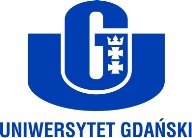 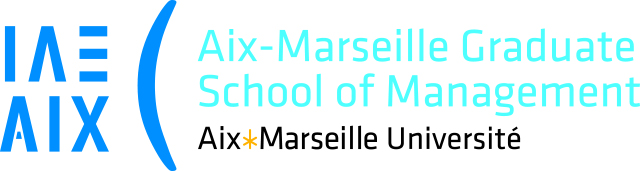 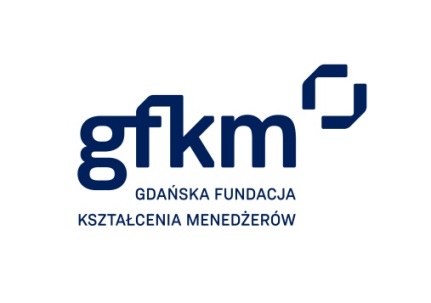 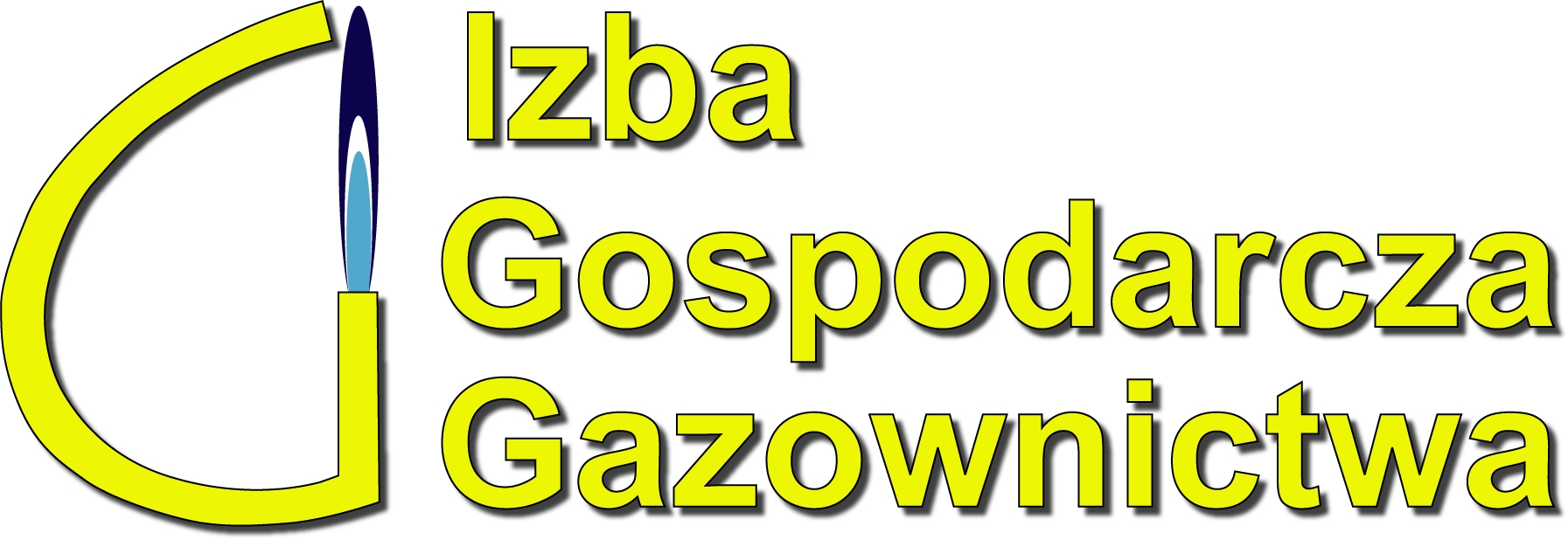 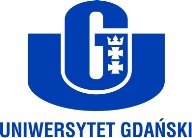 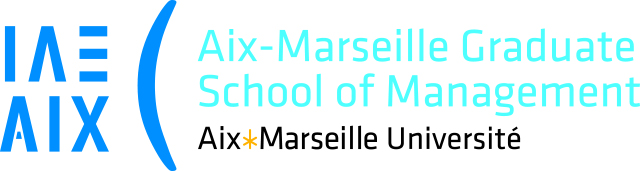 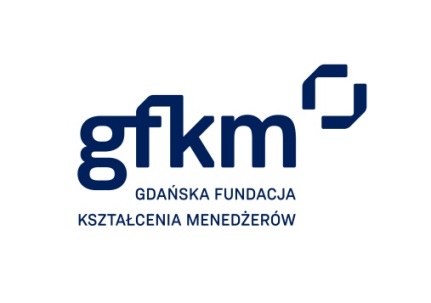 Kwestionariusz kandydata na Executive MBA GFKM 
IGG XIXUwaga: Jeżeli w trakcie Programu MBA wystąpią jakiekolwiek zmiany w powyższych danych, prosimy o niezwłoczne poinformowanie Koordynatora lub Dyrektora Programu MBA.Przebieg kariery zawodowej kandydata do Programu MBA:Aktualne miejsce pracy i zajmowane stanowisko:Lista załącznikówZałączam następujące dokumenty (prosimy o odpisy lub kopie):Informacja na temat przetwarzania danych osobowychOświadczeniaDodatkowe zgodyDane kandydata: (prosimy o wypełnienie drukowanymi literami)Dane kandydata: (prosimy o wypełnienie drukowanymi literami)Nazwisko:Nazwisko:Imiona:Imiona:Data urodzenia:Miejsce urodzenia:Adres do korespondencji:Kontakt w miejscu pracy / Nazwa firmy:Ulica, nr domu:Ulica:Kod:Kod:Miasto:Miasto:Tel.:Tel.:Tel. kom.:Tel. kom.:E-mail:E-mail:Dyplom ukończenia studiów wyższych:Dyplom ukończenia studiów wyższych:Dyplom ukończenia studiów wyższych:Nazwa uczelni, nazwa wydziału, specjalność:Data ukończenia:   Tytuł uzyskany:Nazwa i adres pracodawcy:Okres zatrudnienia:Stanowisko:Zakres odpowiedzialności:Nazwa firmy, adres, stanowisko (ulica, kod, miasto):Tel. / Tel. kom.:E-mail:Szanując Państwa prywatność, jak również dbając o to, aby wiedzieli Państwo kto i w jaki sposób przetwarza Państwa dane osobowe, poniżej przedstawiamy informacje, które pomogą Państwu to ustalić.W pierwszej kolejności wyjaśniamy, że od dnia 25.05.2018 r. zasady ochrony danych osobowych uregulowane są przede wszystkim w przepisach tzw. RODO, czyli Rozporządzenia Parlamentu Europejskiego i Rady (UE) 2016/679 z 27.04.2016 r. w sprawie ochrony osób fizycznych w związku z przetwarzaniem danych osobowych i w sprawie swobodnego przepływu takich danych oraz uchylenia dyrektywy 95/46/WE (ogólne rozporządzenie o ochronie danych).Ponadto informujemy, że:Administratorem danych osobowych wskazanych w niniejszym formularzu oraz w przekazanych dokumentach jest Gdańska Fundacja Kształcenia Menedżerów z siedzibą w Gdańsku (80-309) przy Al. Grunwaldzkiej 472 (zwana dalej: „GFKM”).Procesorem  danych osobowych wskazanych w niniejszym formularzu oraz w przekazanych dokumentach jest Izba Gospodarcza Gazownictwa z siedzibą w Warszawie (01-224) przy ul. Kasprzaka 25 zwaną dalej : „IGG”).Dane osobowe będą przetwarzane przez nas w celu:prawidłowej realizacji umowy dotyczącej organizacji Programu Executive Master of Business Administration (dalej: „Program”) zawartej pomiędzy GFKM a IGG, w tym w szczególności przeprowadzenia rekrutacji do Programu, prowadzenia Programu oraz wystawienia dyplomu w przypadku ukończenia przez Panią/Pana Programu;ewaluacji Programu;prowadzenia rejestru absolwentów Programu oraz wydanych dyplomów a także archiwum projektów dyplomowych i kopii dyplomów;wykonania umów zawartych pomiędzy nami a podmiotami dokonującymi walidacji Programu;realizacji przez nas obowiązków wynikających z przepisów obowiązującego prawa, w szczególności przepisów o rachunkowości oraz przepisów podatkowych, w tym obowiązków archiwizacyjnych;ewentualnego dochodzenia roszczeń cywilnoprawnych lub obrony przed takimi roszczeniami;a także – o ile wyrazi Pani/Pan dodatkowe zgody – w celu:w celu archiwizowania przez GFKM dokumentacji związanej z rekrutacją do Programu;w celach marketingowych.Podstawą przetwarzania danych osobowych jest:w przypadku przetwarzania w celu prawidłowej realizacji umowy dotyczącej Programu zawartej przez nas z IGG (dalej: „Umowa”) - art. 6 lit. f RODO, tj. przetwarzanie jest niezbędne do celów wynikających z prawnie uzasadnionych interesów realizowanych przez GFKM (podstawę tę nazywać będziemy dalej „naszym prawnie uzasadnionym interesem”); w tym przypadku nasz prawnie uzasadniony interes polega na zapewnieniu możliwości prawidłowej realizacji zobowiązań wynikających z umowy, której jesteśmy stroną; w przypadku przetwarzania w celu ewaluacji Programu – nasz prawnie uzasadniony interes, który w tym przypadku polega na konieczności dokonywania systematycznego badania wartości Programu w celu weryfikacji założonych celów oraz zidentyfikowania potrzeby wprowadzenia ewentualnych zmian;w przypadku przetwarzania w celu prowadzenia rejestru absolwentów i dyplomów oraz archiwum projektów dyplomowych – nasz prawnie uzasadniony interes; w tym przypadku nasz prawnie uzasadniony interes polega na konieczności zapewnienia nam na przyszłość możliwości weryfikacji informacji o ukończeniu Programu, autentyczności pojawiających się w obrocie dyplomów wskazujących na ukończenie Programu, wydania w razie potrzeby dodatkowego potwierdzenia ukończenia Programu a także weryfikacji samodzielności pracy uczestników kolejnych edycji Programu;w przypadku przetwarzania w celu wykonania przez nas umów zawartych pomiędzy nami a podmiotami dokonującymi walidacji Programu – nasz prawnie uzasadniony interes, który polega na konieczności zapewnienia możliwości prawidłowej realizacji umów, których jesteśmy stroną, w szczególności poprzez udostępnienie podmiotom walidującym dokumentacji dotyczącej Programu;w przypadku przetwarzania w celu realizacji obowiązków wynikających z przepisów prawa - art. 6 ust. 1 lit. c RODO, tj. przetwarzanie jest niezbędne do wypełnienia ciążącego na nas obowiązku prawnego;w przypadku przetwarzania w celu ewentualnego dochodzenia roszczeń cywilnoprawnych lub obrony przed takimi roszczeniami – nasz prawnie uzasadniony interes; w tym przypadku nasz prawnie uzasadniony interes polega na zapewnieniu możliwości podejmowania skutecznych działań w celu ewentualnego dochodzenia przysługujących nam roszczeń w stosunku do IGG, jak również ewentualnej obrony przed roszczeniami, które IGG może w stosunku do nas skierować;w przypadku przetwarzania w celu archiwizowania dokumentacji związanej z rekrutacją do Programu oraz w celach marketingowych – art. 6 ust. 1 lit. a RODO, tj. wyrażone przez Panią/Pana zgody.Podanie danych zawartych w formularzu oraz dostarczenie wskazanych w nim dokumentów jest dobrowolne, jednak jest warunkiem uczestniczenia w postępowaniu kwalifikacyjnym do Programu i w samym Programie.Przysługuje Pani/Panu prawo do żądania dostępu do swoich danych osobowych, ich sprostowania oraz usunięcia, a nadto do żądania ograniczenia przetwarzania oraz do przenoszenia danych.Ma również Pani/Pan prawo do wniesienia w dowolnym momencie sprzeciwu wobec przetwarzania:jeśli przetwarzanie odbywa się na podstawie naszego prawnie uzasadnionego interesu – z przyczyn związanych z Pani/Pana szczególną sytuacją;na potrzeby marketingu bezpośredniego w zakresie, w jakim przetwarzanie jest związane z takim marketingiem bezpośrednim.W przypadku wyrażenia zgód na przetwarzanie danych osobowych, ma Pani/Pan prawo do cofnięcia każdej ze zgód w dowolnym momencie. Cofnięcie zgody nie wpłynie jednak na zgodność z prawem przetwarzania, którego dokonaliśmy na podstawie zgody przed jej wycofaniem.Odbiorcami Pani/Pana danych osobowych mogą być podmioty współpracujące z nami przy organizacji i realizacji Programu, w tym trenerzy prowadzący zajęcia oraz podmioty zatrudniające takich trenerów, a nadto podmioty świadczące na naszą rzecz usługi księgowe, usługi informatyczne, usługi kurierskie i pocztowe, prawne, certyfikujące, audytorskie,  jak również podmioty dokonujące walidacji Programu.Dane osobowe będą przechowywane przez nas przez okres:w przypadku danych przetwarzanych w celach marketingowych - do momentu wycofania Pani/Pana zgody lub ustania celu przetwarzania przez GFKM (w zależności od tego, która ze wskazanych okoliczności wystąpi wcześniej);w przypadku danych przetwarzanych w celu archiwizacji dokumentacji związanej z rekrutacją do Programu na podstawie zgody – przez okres 6 lat  od dnia zakończenia rekrutacji;w przypadku danych figurujących w rejestrze absolwentów i dyplomów oraz w projektach dyplomowych i kopiach dyplomów – przez okres 41 lat od zakończenia Programu;w przypadku pozostałych danych – do czasu ustania po naszej stronie obowiązku archiwizowania dokumentów związanych z zawarciem lub wykonywaniem Umowy lub przedawnienia wzajemnych roszczeń GFKM i ZPK (w zależności od tego, która ze wskazanych okoliczności zaistnieje później).Jeśli uzna Pani/Pan, że przetwarzanie danych osobowych jest niezgodne z przepisami RODO, może Pani/Pan wnieść skargę do Prezesa Urzędu Ochrony Danych Osobowych.W toku przetwarzania Pani/Pana danych osobowych nie będzie dochodzić do zautomatyzowanego podejmowania decyzji, w tym profilowania.Pani/Pana dane osobowe nie będą przekazywane do państw trzecich (czyli poza Europejski Obszar Gospodarczy) ani do organizacji międzynarodowych.Powołaliśmy Pełnomocnika ds. ochrony danych osobowych, z którym może Pani/Pan skontaktować się pod adresem e-mail odo@gfkm.pl. Pełnomocnik ds. ochrony danych osobowych nie jest inspektorem ochrony danych osobowych w rozumieniu RODO.Oświadczam, że: Powyższe informacje są pełne i dokładne.Wyrażam zgodę na przetwarzanie przez GFKM i IGG danych osobowych przekazanych przeze mnie w niniejszym kwestionariuszu w zakresie i na zasadach określonych powyżej.Zapoznałem/zapoznałam się z Regulaminem Programu MBA i akceptuję jego postanowienia Przyjmuję do wiadomości i akceptuję, iż warunkiem uczestnictwa w Programie MBA w latach 2020-2022 jest zawarcie z IGG umowy na udział w Programie. Podpis kandydata: .................................................       Miejscowość i data: ...........................................W przypadku, w którym nie zostanę zakwalifikowany do udziału w Programie MBA, wyrażam zgodę na przetwarzanie przez Gdańską Fundację Kształcenia Menedżerów danych osobowych zawartych w niniejszym formularzu na potrzeby archiwizowania dokumentacji związanej z rekrutacją do Programu MBA.………………………………………………………		(podpis)Wyrażam zgodę na przetwarzanie przez Gdańską Fundację Kształcenia Menedżerów danych osobowych zawartych w niniejszym formularzu, obejmujących imię i nazwisko, adres/y e-mail, adres korespondencyjny oraz numer/y telefonu, w celach marketingowych,  przekazania mi oferty szkoleń i informacji o działaniach realizowanych przez lub z udziałem Gdańskiej Fundacji Kształcenia Menedżerów, jak również w celu poinformowania mnie o możliwości uczestniczenia w tych działaniach, w szczególności poprzez zarejestrowanie się w odpowiednim systemie.   ………………………………………………………		(podpis)Wyrażam zgodę na używanie przez Gdańską Fundację Kształcenia Menedżerów telekomunikacyjnych urządzeń końcowych, których jestem użytkownikiem, w celu marketingu bezpośredniego zgodnie z art. 172 ust. 1 ustawy z dnia 16 lipca 2004 r.  – Prawo telekomunikacyjne (tj. Dz.U. z 2016 r. poz. 1489 z późn. zm.).………………………………………………………		(podpis)Wyrażam zgodę na otrzymywanie od Gdańskiej Fundacji Kształcenia Menedżerów na podane w niniejszym formularzu numer/y telefonu oraz adres/y e-mail informacji handlowej w rozumieniu art. 2 pkt 2 ustawy z dnia 18 lipca 2002 r. o świadczeniu usług drogą elektroniczną. (tj. Dz.U. z 2017 r. poz. 1219).………………………………………………………		(podpis)Absolwentowi programu Executive MBA GFKM przysługuje prawo posługiwania się tytułem Master of Business Administration nadanym przez Gdańską Fundację Kształcenia Menedżerów we współpracy z IAE Aix-Marseille Graduate School of Management jako instytucją walidującą.………………………………………………………		(podpis)